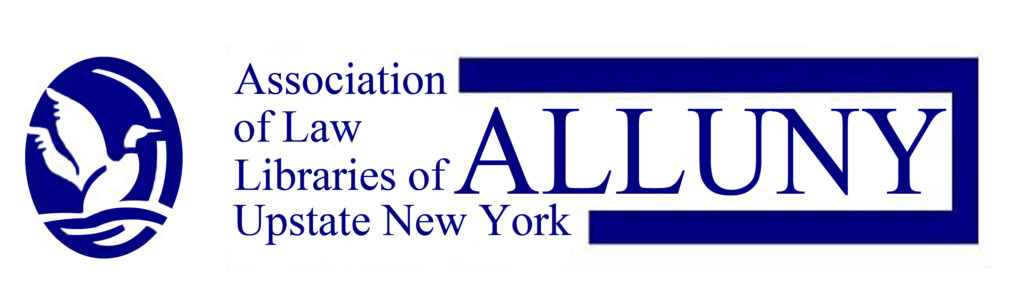 ALLUNY Spring Meeting 2023Friday, May 12, 2023, 9:00 a.m. to 3:30 p.m.Syracuse University College of LawYou may register and pay online (preferred) or email your completed registration form to eknecht@barclaydamon.com and bring your payment to the meeting.FIRST NAME (as it will appear on name badge)					LAST NAMEPROFESSIONAL TITLE							INSTITUTIONSTREET ADDRESSCITY						STATE					ZIP CODEE-MAIL									PHONE NUMBERThe registration fee is $15 and includes breakfast, lunch, and parking.*  ALLUNY waives registration fees for life members and unemployed members.  Please register by April 21, 2023.  If paying by check, make checks payable to ALLUNY. We will distribute the list of attendees to all attendees.  Please let us know if you would like to opt out.  We hope to see you there! If you have questions or would like additional information, please reach out to eknecht@barclaydamon.com.   *Park in the Irving Street Garage on Stadium Place (one-way street behind the College of Law).  Please let the attendant know you are with ALLUNY as you enter the ramp.   